В МБОУ «СОШ №2 имени С.И. Подгайнова г. Калининска» стало традицией проведения декады по профилактике употребления ПАВ. В этом учебном году декада проходила с 4 по 15 апреля 2016 г. под позитивным названием «Мир полон красок и чудес», организаторы: социальные педагоги  Белоглазова   В.В., Мишина Л.А., педагог-психолог Реброва М.Н.Социально-психологическая служба школы постаралась охватить все возрастные категории обучающихся школы, привлечь органы и учреждения, отвечающих за различные аспекты государственной системы профилактики наркомании.Так  среди обучающихся 8- 11 классов проведен анонимный опрос «Ваши предложения по борьбе с курением!». Ребята предложили: «Заниматься спортом», «Правоохранительным органам чаще наказывать тех, кто продает сигареты несовершеннолетним», «Не идти на поводу, а думать своей головой»,  «Курить не модно!!!», «Курить - здоровью вредить» и т. д.  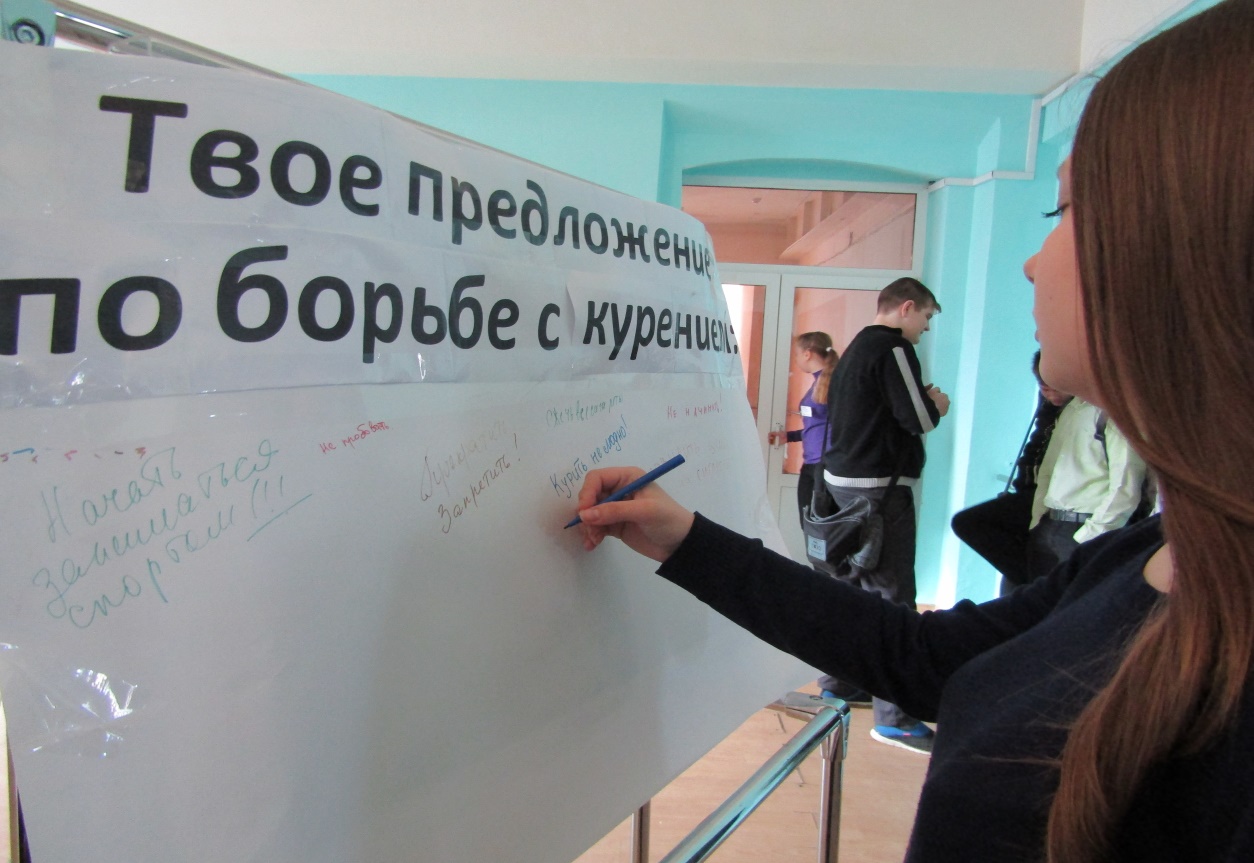 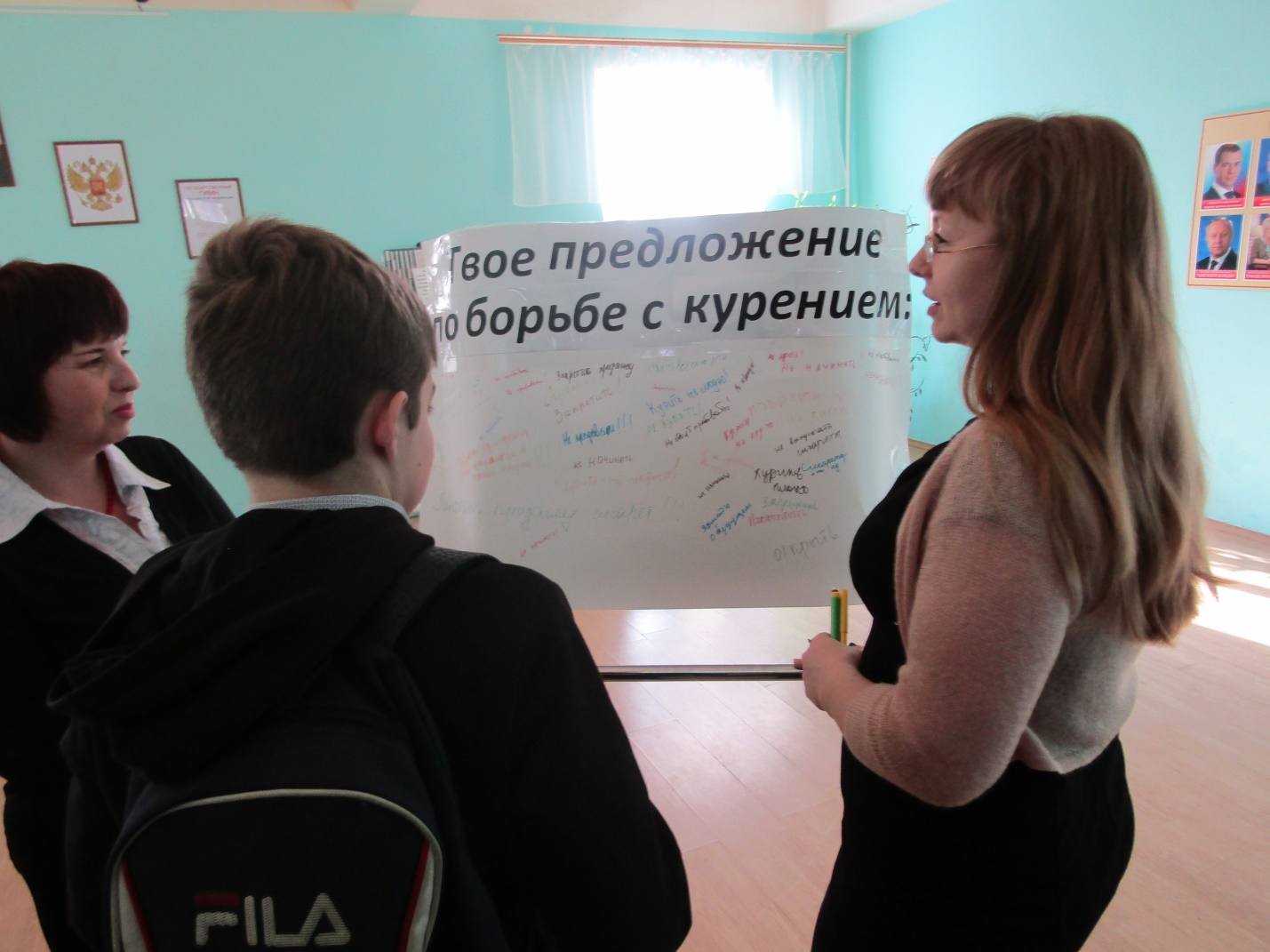 Заведующая школьной библиотекой Ермолаева Л.Н.- подготовила выставку печатных изданий по профилактике вредных привычек. «Новое поколение выбирает – жизнь!!!».  Цель выставки показать, как  прекрасна жизнь во всех ее проявлениях, заинтересовать ребят, привлечь к самообразованию.  Выставка расположилась в фойе школы, дети с интересом просматривали буклеты, журналы, а затем спешили в библиотеку, для того чтобы взять понравившуюся литературу домой. 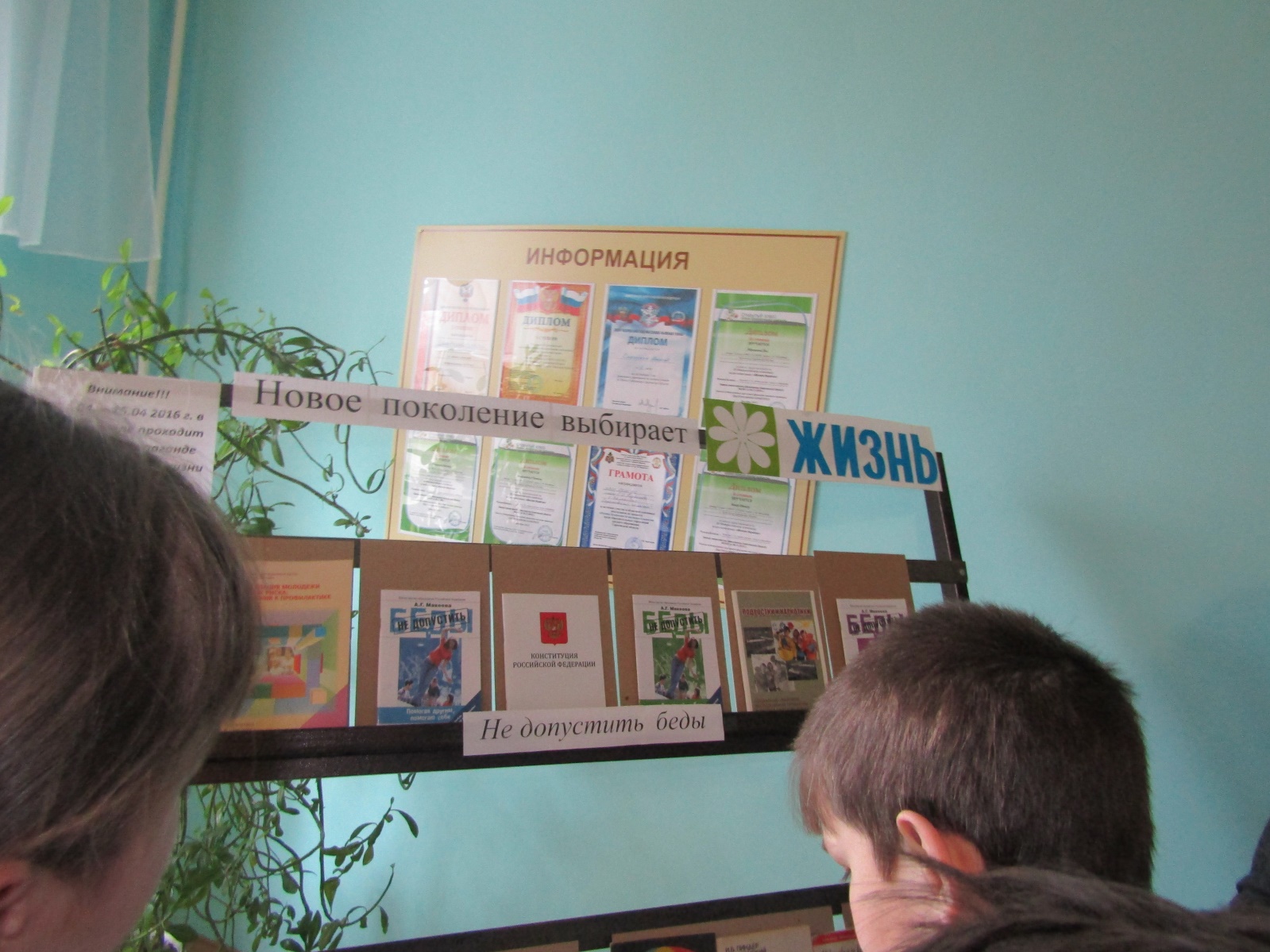 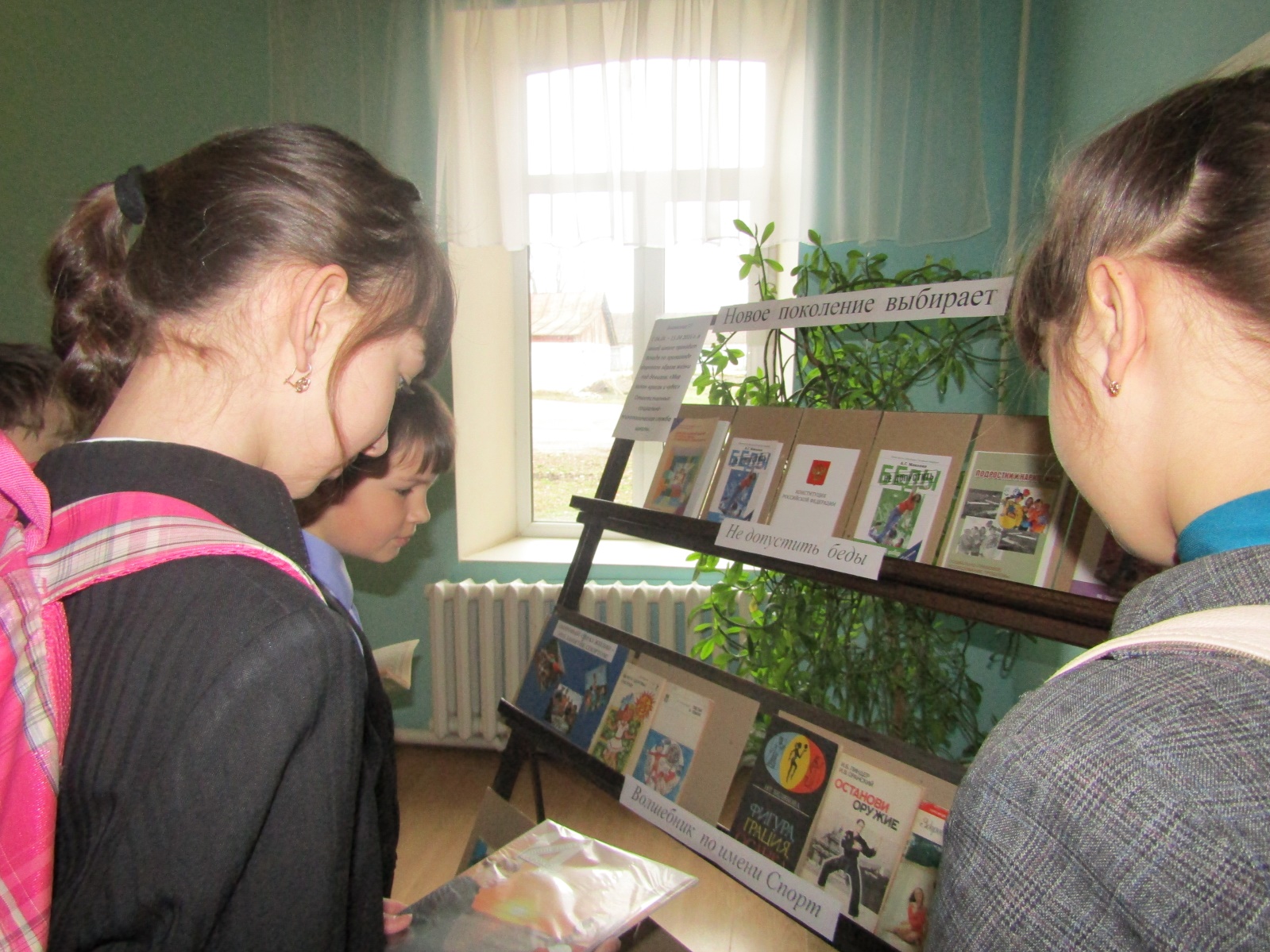 5 апреля организаторы декады совместно с обучающимися 8г класса провели  для родителей акцию по профилактике употребления ПАВ «Спасём наших детей». На улицах города дети раздали буклеты, в которых были обозначены факты, на которые необходимо обратить  внимание  родителям во избежание беды.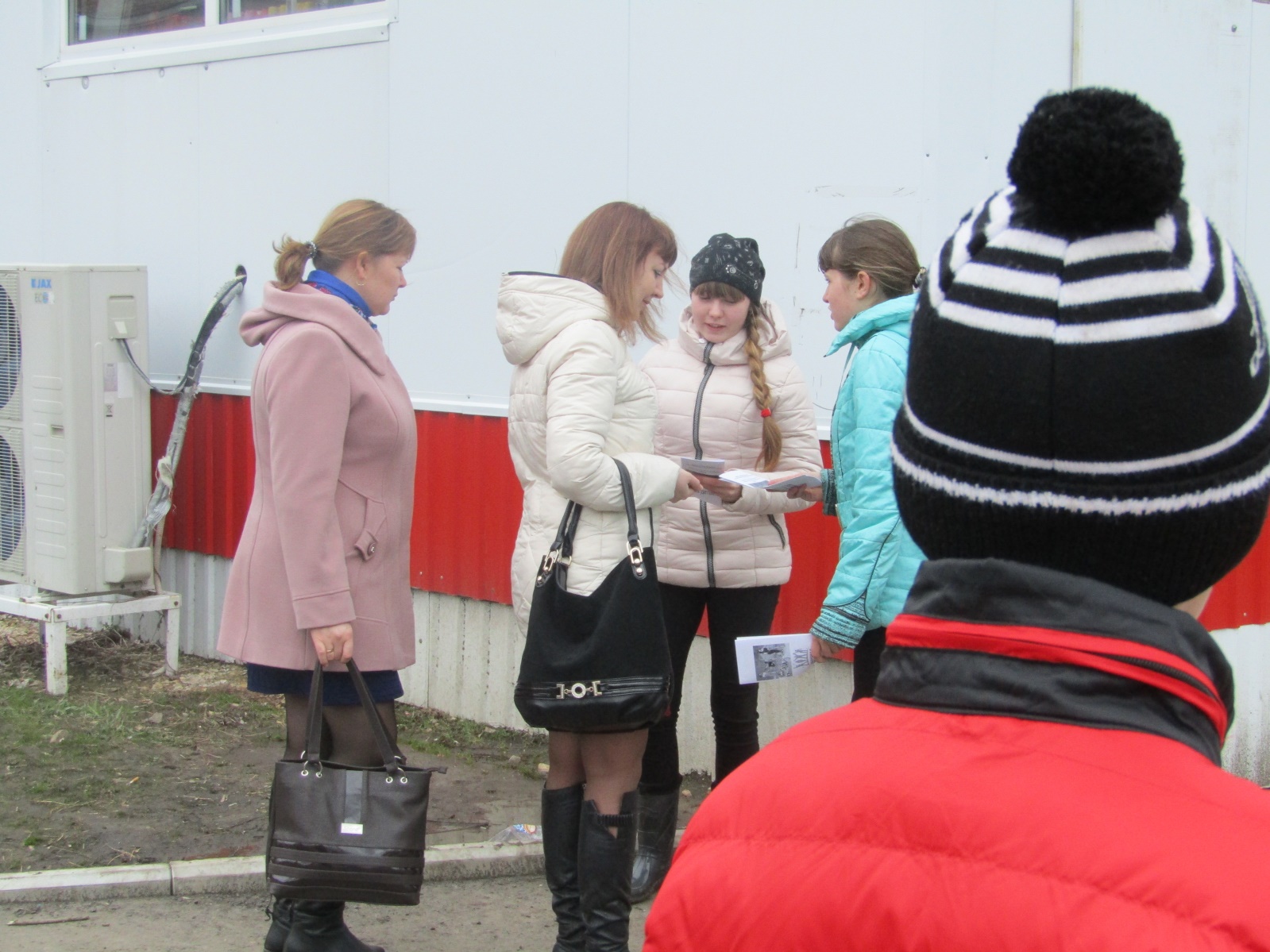 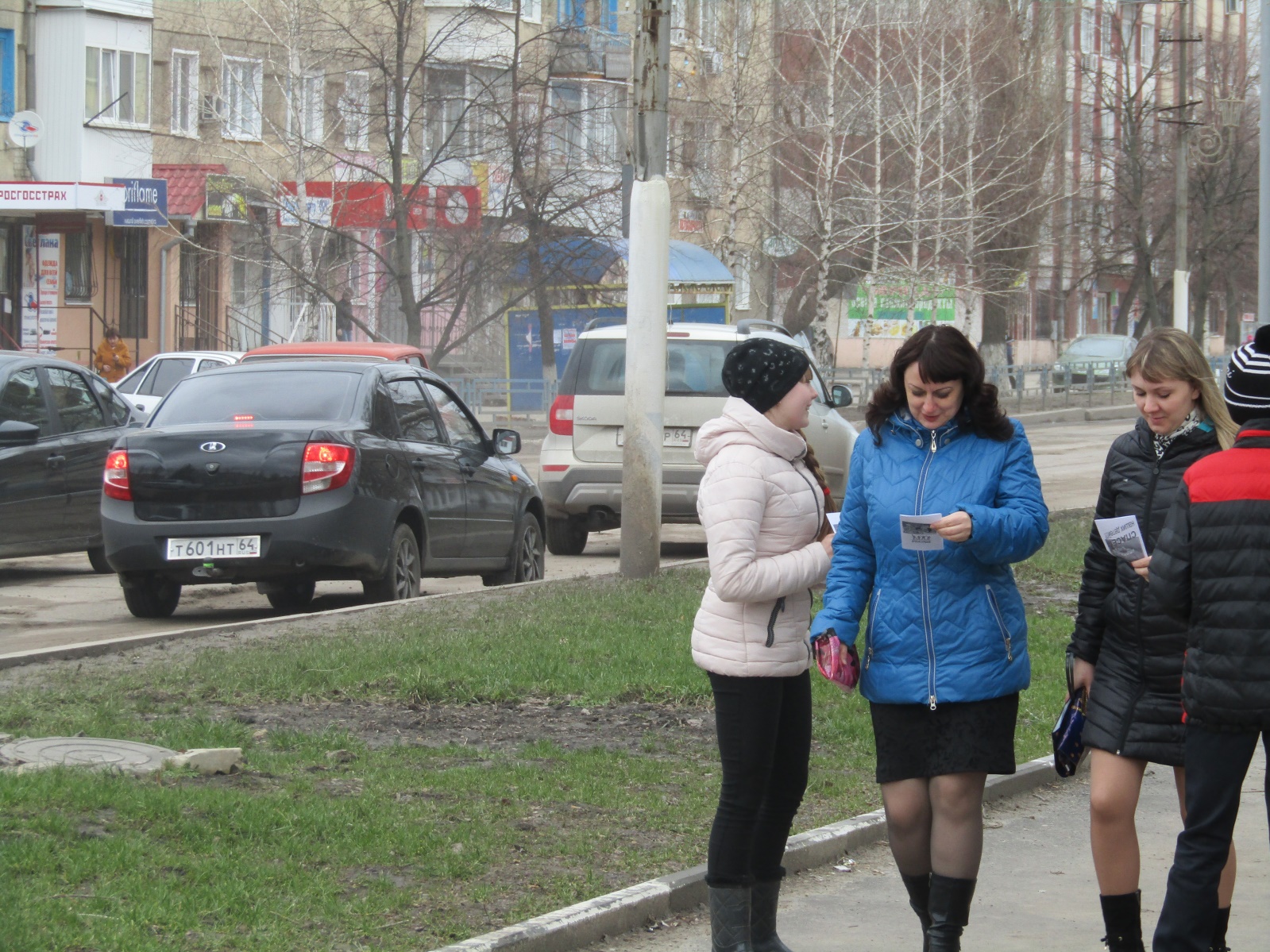 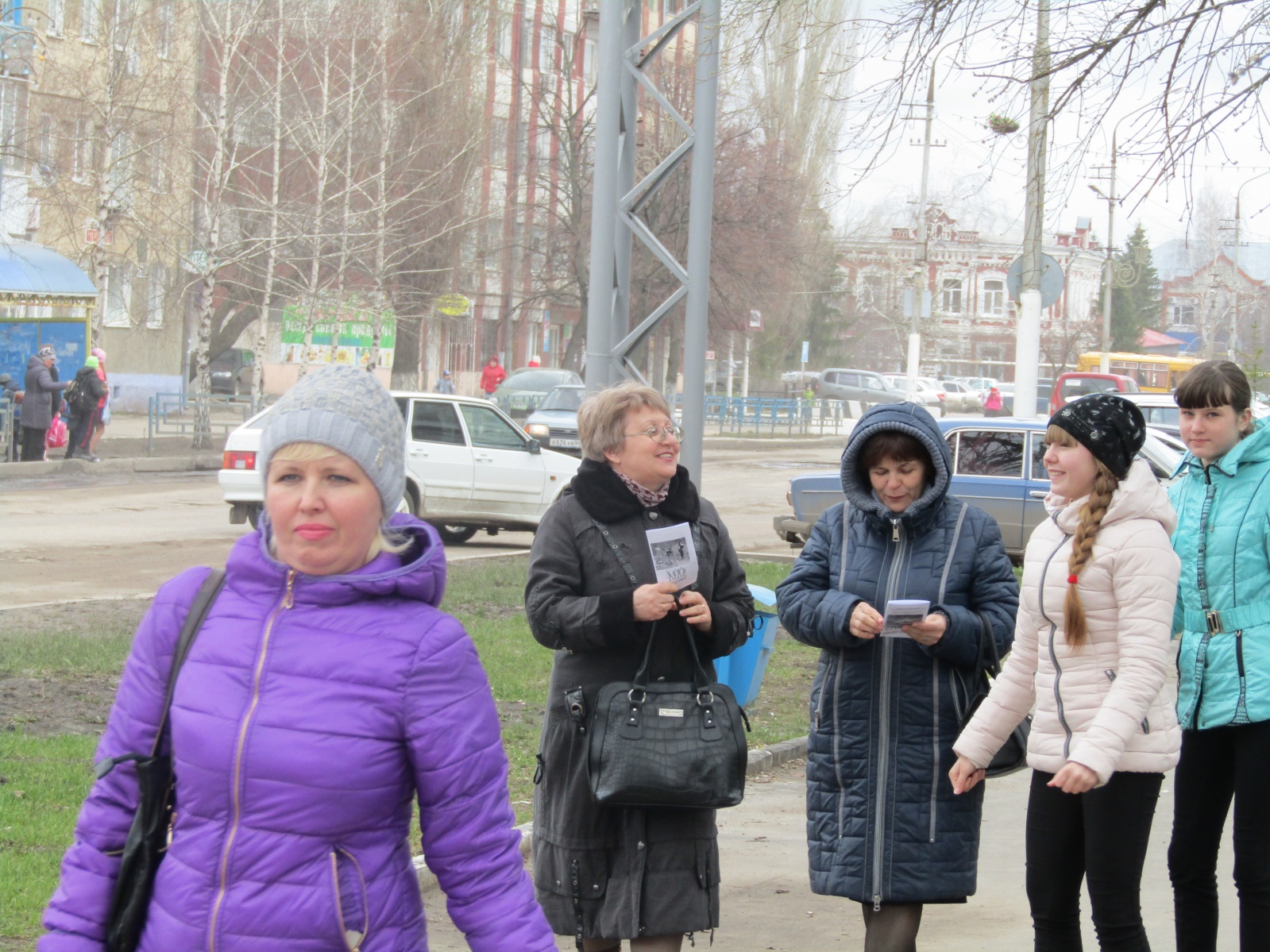  Совместно со специалистами  ГАУ СО ЦСЗН  Малаховой Д.С. и  Гонтаревой В.Б.  в группах продленного дня проведена беседа «Безопасное поведение в обществе». Детям в доступной форме  рассказали, как вести себя в ситуациях, когда что-то или кто-то угрожает  их жизни.  Показаны мультфильмы соответствующего содержания. 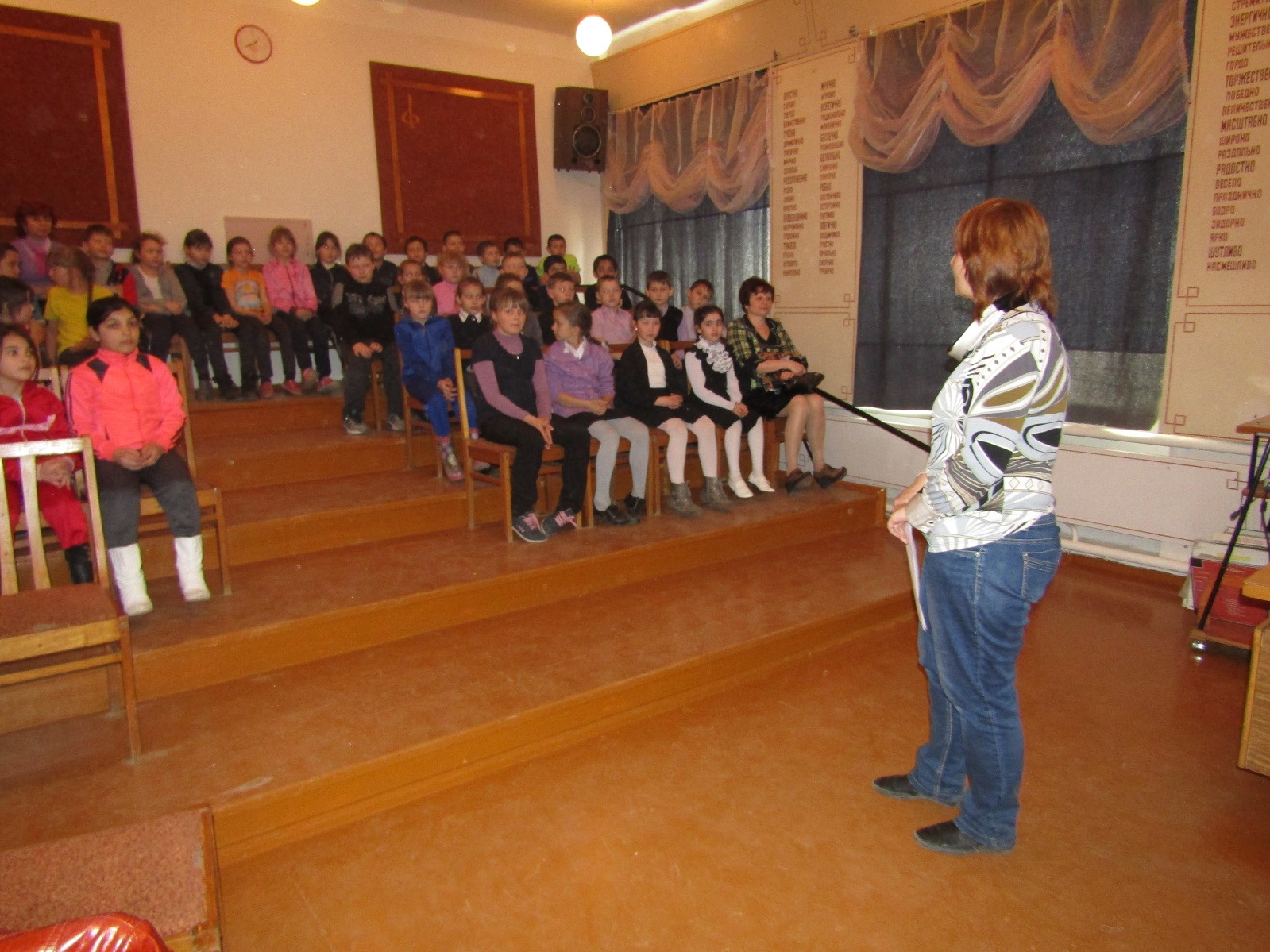 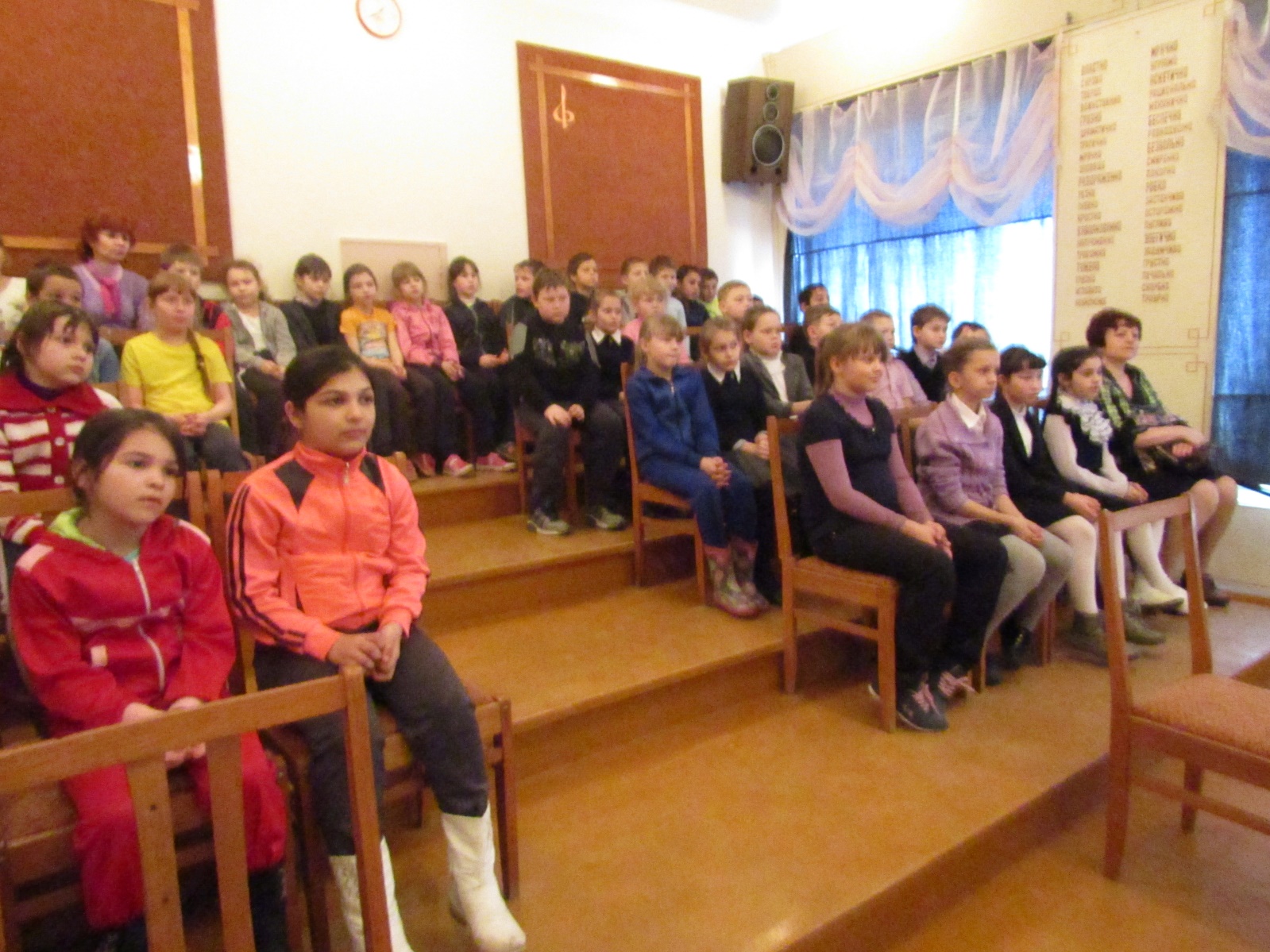 Классные руководители 5-8-х классов провели классные часы по теме «Мы за здоровый образ жизни».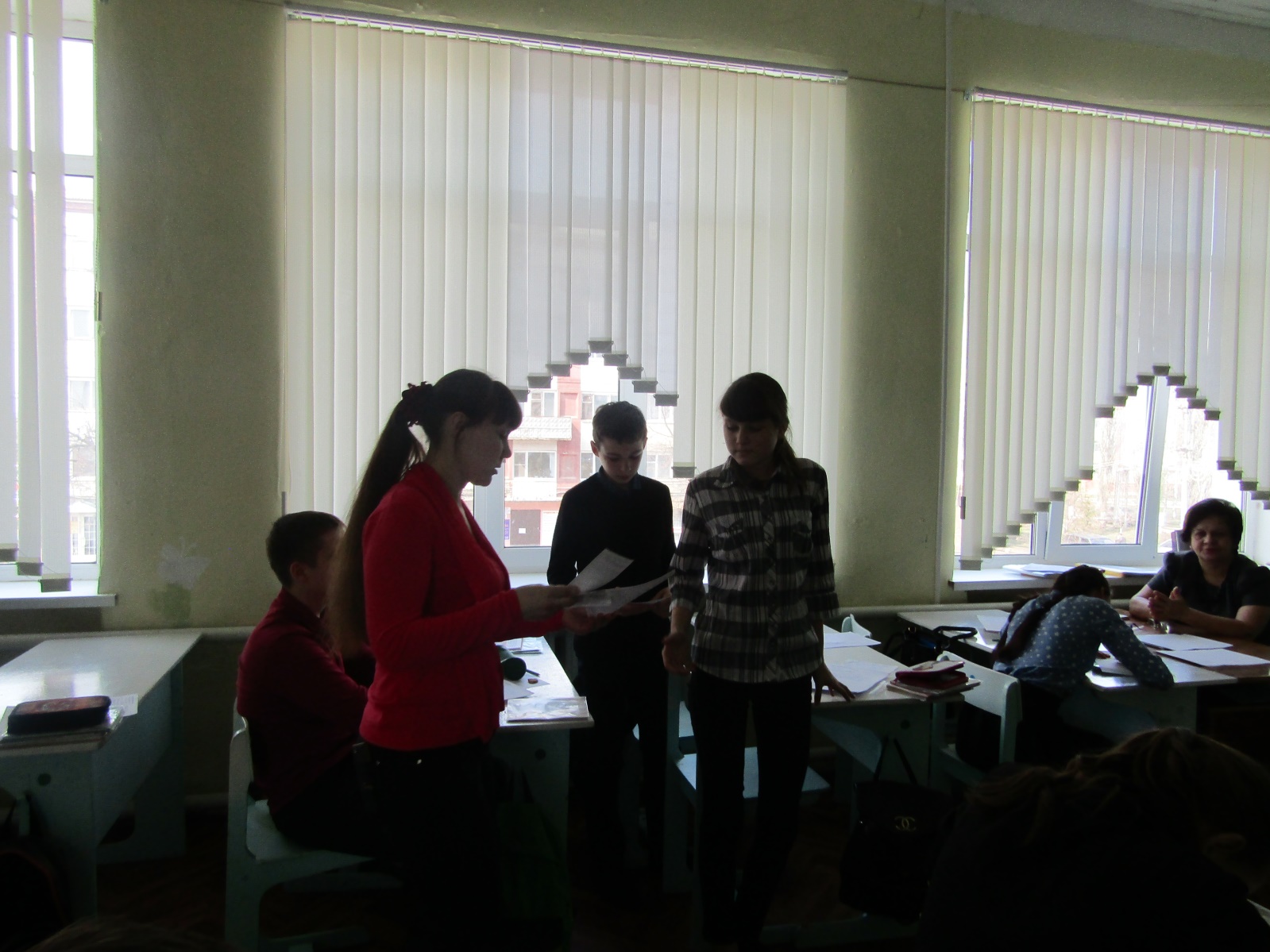 Состоялась встреча 7-х классов с  секретарем КДН  и  ЗП  Е.А. Алексанкиной на тему: «Знай и помни, как свои права, так и обязанности».  Тема беседы выбрана не случайно, т.к. именно дети этого возраста, входят во взрослую жизнь и должны знать свои не только права, но и обязанности. 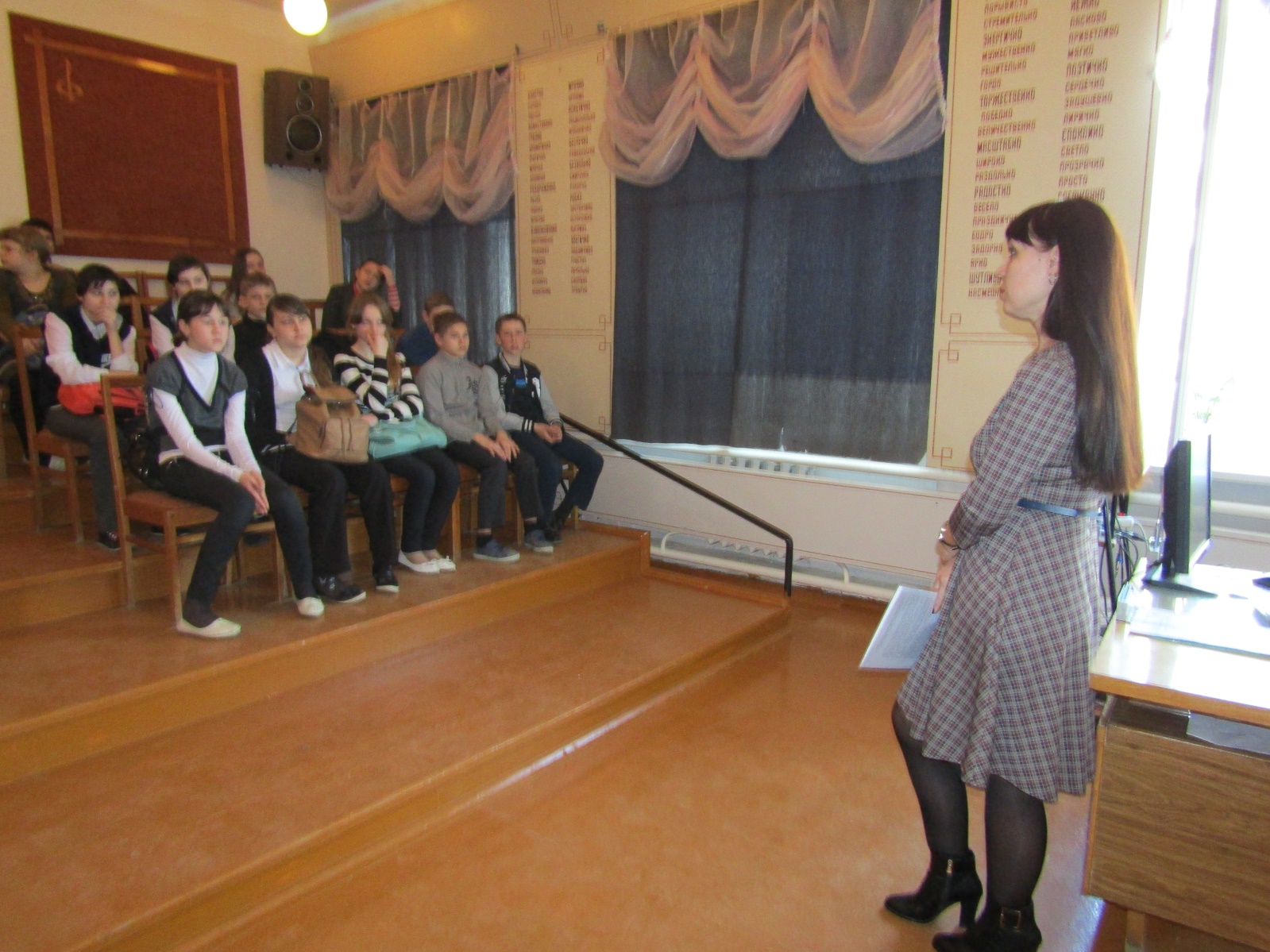 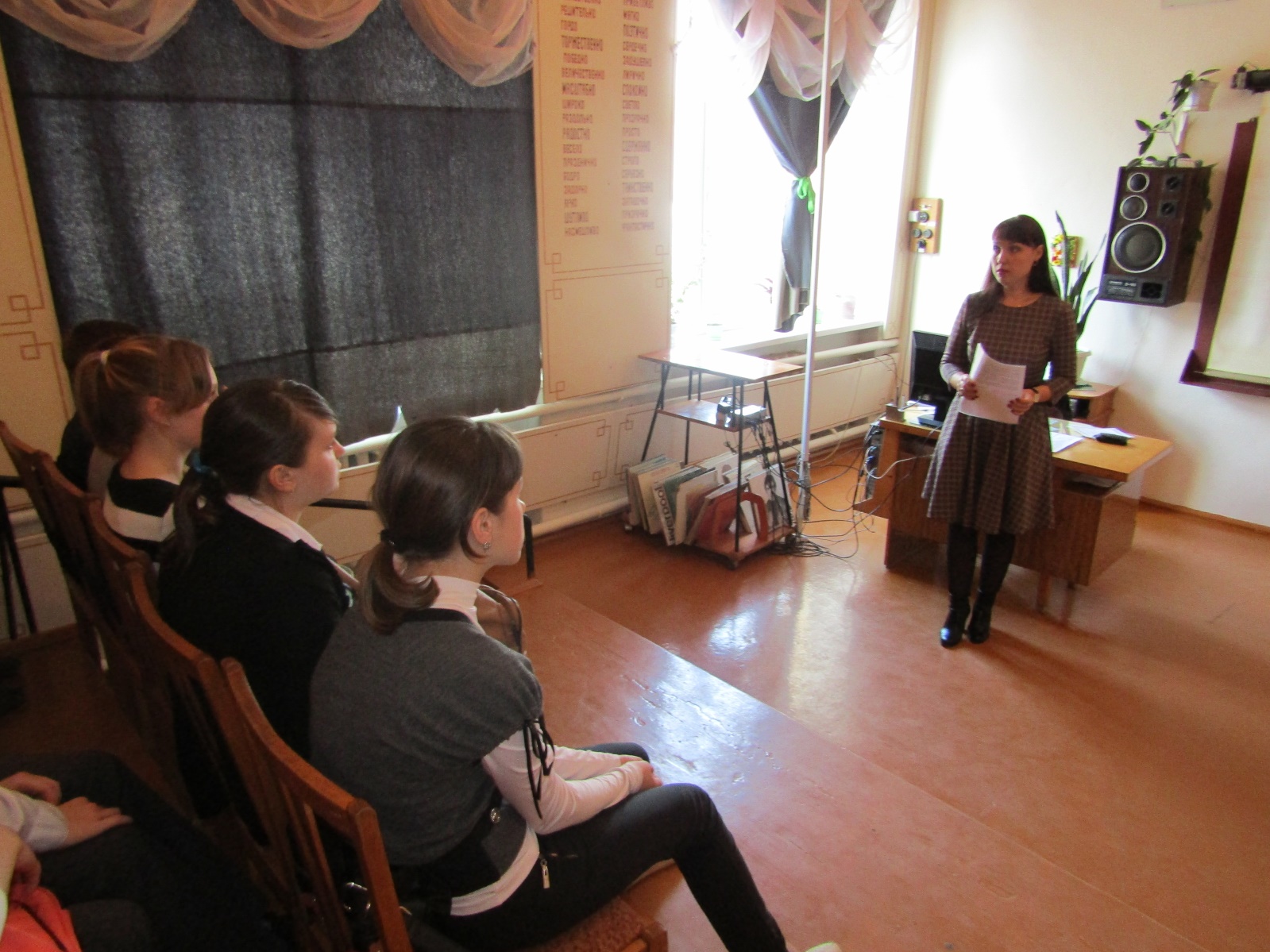      Социально – психологическая служба проводила беседы с детьми «группы риска» на тему: «От вредной привычки к болезни всего один шаг».В начальном звене учащиеся 3-4-х классов приняли участие в выставке плакатов: «Мир прекрасен».  Ребята изобразили мир, который видят своими глазами.Совместно с ГИБДД  наши ребята провели акцию «Жизнь- это соблюдение правил!!!» 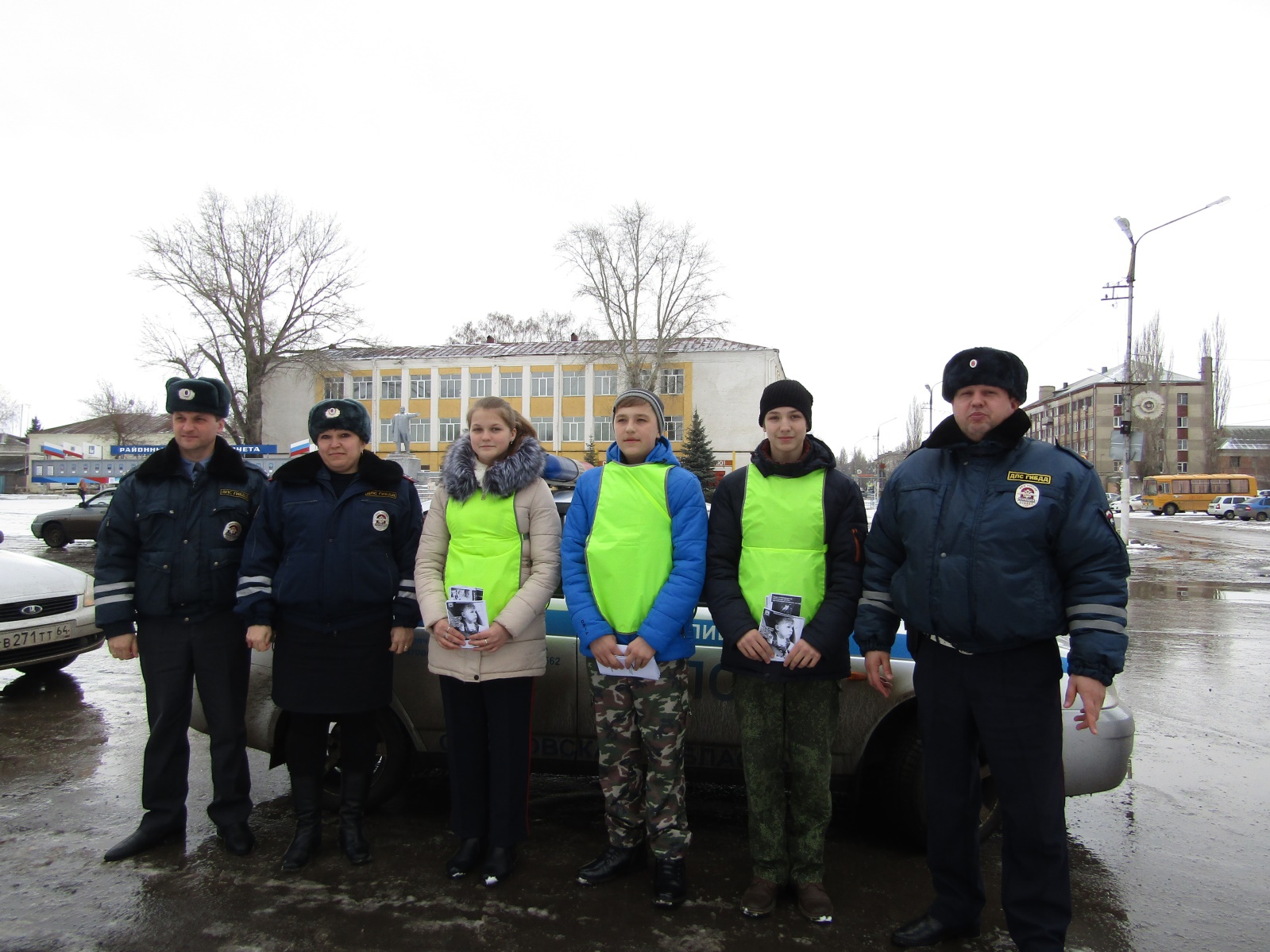 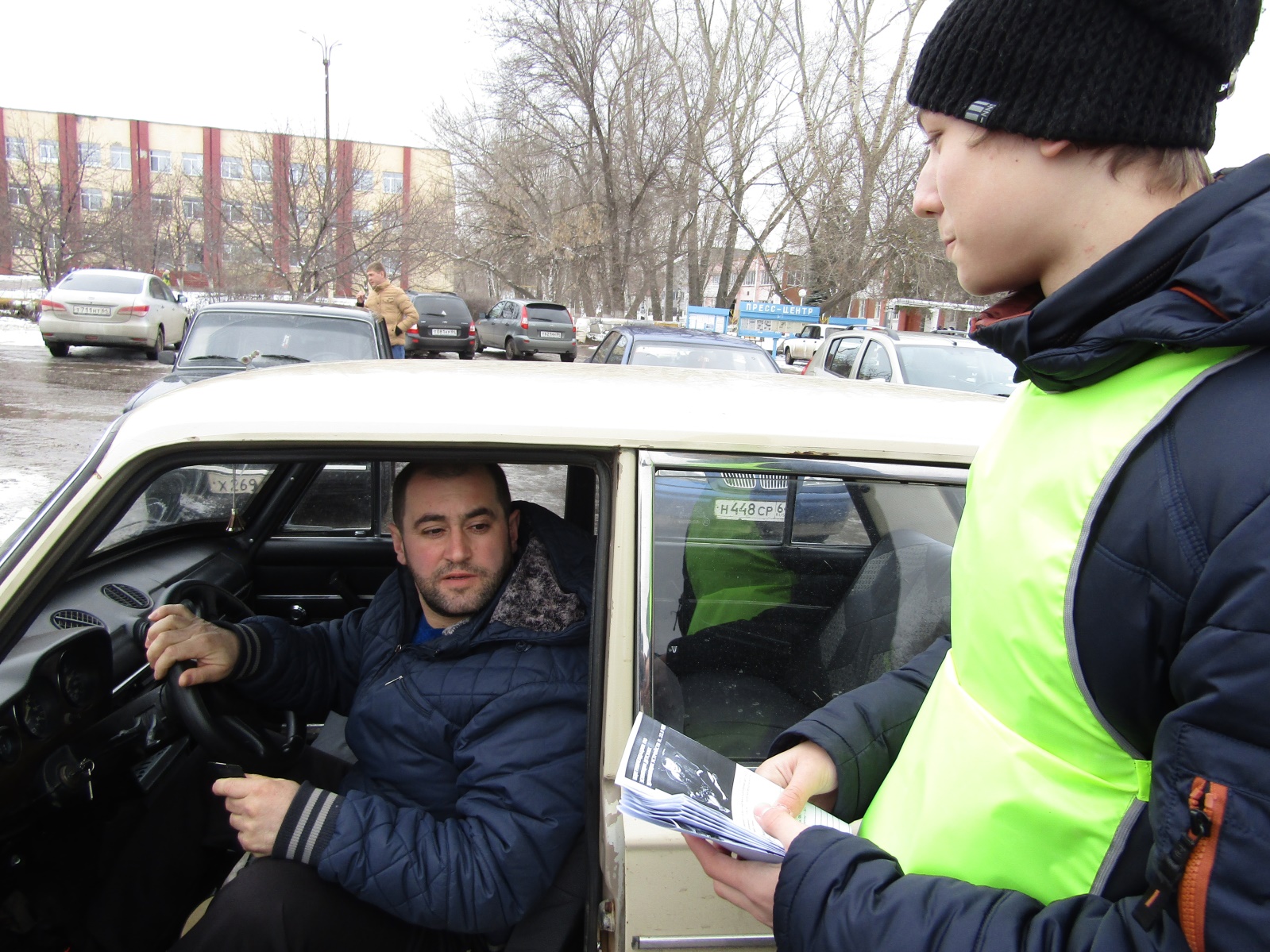 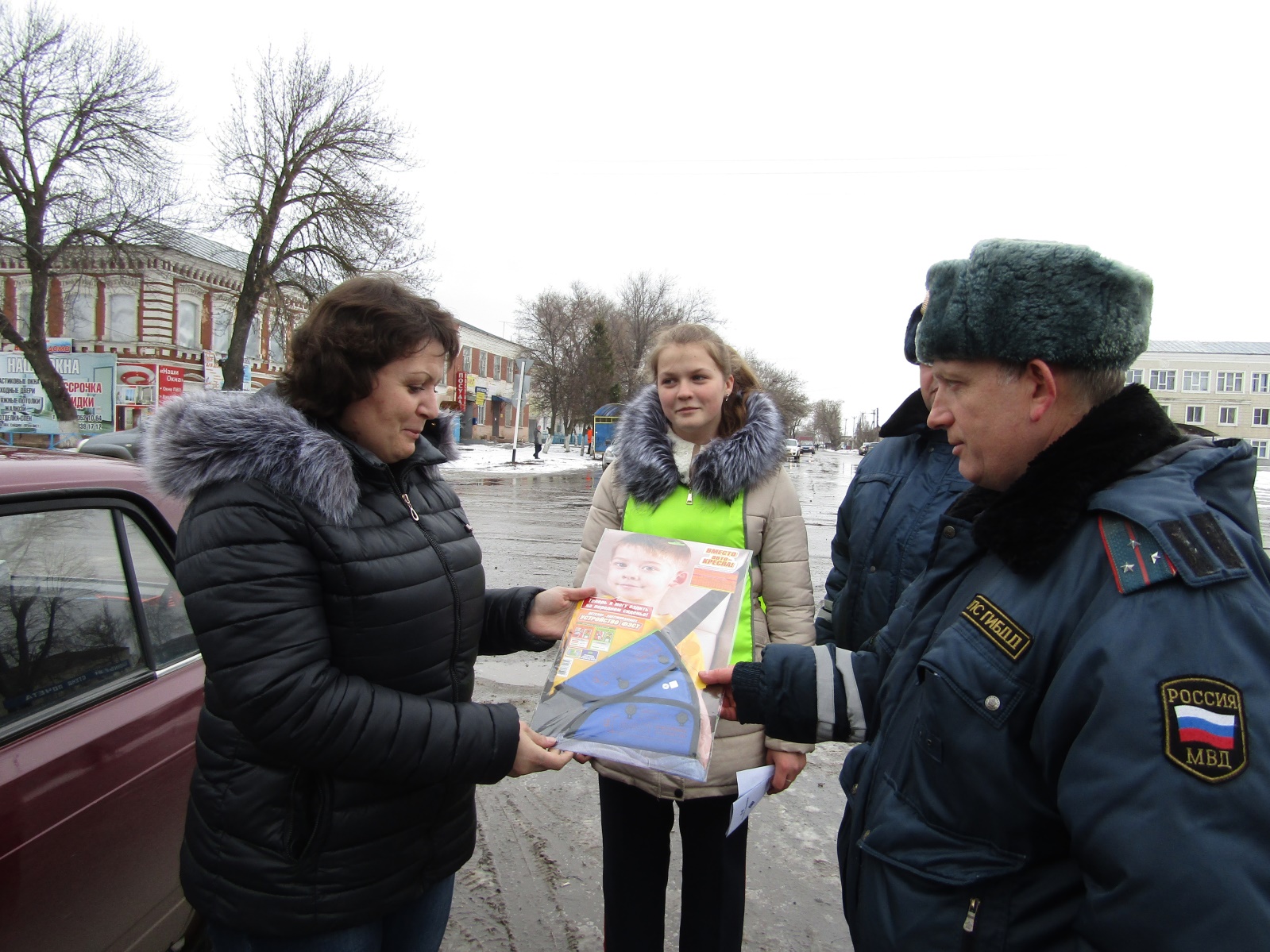 Педагог-психолог Реброва М.Н. провела в ГПД анкетирование по методике Капустиной «Уровень воспитанности» ГПДПроведено плановое заседание Совета профилактики асоциального поведения обучающихся в котором приняли участие родители обучающихся, педагоги школы.  Цель декады:  формирование у детей и подростков представления о здоровье как о важнейшей общечеловеческой ценности, ответственного отношения к своему здоровью и здоровью окружающих достигнута.